PEQUENAS DEFINIÇÕES DE PROJETOTEMPLATE		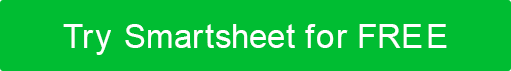 Passo 1. Entregas de projetosPor favor, liste todas as entregas do projeto e descreva brevemente cada um. Não liste datas. Adicione mais linhas conforme necessário.Passo 2. Lista de tarefas do projetoPor favor, liste todas as tarefas do projeto a serem concluídas, com base nas entregas listadas na seção anterior. Não liste datas. Adicione mais linhas conforme necessário. Alternativamente, você pode anexar sua estrutura de decomposição de trabalho (WBS) à instrução de escopo. Passo 3.  Fora de escopoPasso 4. Suposições do ProjetoPor favor, liste quaisquer fatores de projeto que serão considerados verdadeiros, reais ou certos. Suposições geralmente envolvem um certo grau de risco.Passo 5. Restrições de projetoPasso 6. Estimativas atualizadasPasso 7. AprovaçõesPROJETO Nº.OBJETIVOS DO PROJETODATA SUBMETIDADescreva metas de alto nível do projeto e como ele se relaciona com os objetivos gerais do negócio.00/00/0000ENTREGA NÃO.DESCRIÇÃO123Estrutura de decomposição do trabalho (WBS) anexadaNãoSimFornecer link, se aplicávelTAREFA Nº.DESCRIÇÃOPARA ENTREGAR NÃO...DIGITE TAREFA #123Este projeto NÃO realizará ou incluirá o seguinte:Por favor, liste entregas ou tarefas que não serão concluídas ou fornecidas como saídas deste projeto.Não.SUPOSIÇÃO123DATA DE INÍCIO DO PROJETODATA DE LANÇAMENTO /GO-LIVEDATA FINAL DO PROJETOLISTE QUALQUER PRAZO RÍGIDO(S)LISTE OUTRAS DATAS / DESCRIÇÕES 
DOS PRINCIPAIS MARCOSRESTRIÇÕES ORÇAMENTÁRIAS Insira
informações sobre as limitações orçamentárias do projeto (orçamento total do projeto, orçamento máximo para as principais entregas de projetos).RESTRIÇÕES DE QUALIDADE/DESEMPENHO Insira
requisitos para a funcionalidade, desempenho ou qualidade do projeto.EQUIPAMENTOS /RESTRIÇÕES DE PESSOAL
Insira restrições quanto ao equipamento ou pessoas que impactem o projeto.RESTRIÇÕES REGULATÓRIASInsira quaisquer restrições legais, políticas ou outras restrições regulatórias.Estimar horas necessárias para concluir o projeto.Digite total # de horasNOME E TÍTULO DO STAKEHOLDERPAPEL DE STAKEHOLDER / APPROVERDATA SUBMETIDA À APROVAÇÃOAPROVAÇÃO DA DATA RECEBIDADISCLAIMERQuaisquer artigos, modelos ou informações fornecidas pelo Smartsheet no site são apenas para referência. Embora nos esforcemos para manter as informações atualizadas e corretas, não fazemos representações ou garantias de qualquer tipo, expressas ou implícitas, sobre a completude, precisão, confiabilidade, adequação ou disponibilidade em relação ao site ou às informações, artigos, modelos ou gráficos relacionados contidos no site. Qualquer dependência que você colocar em tais informações é, portanto, estritamente por sua conta e risco.